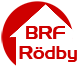 Bilaga till kallelse föreningsstämma torsdagen 25/4 2019 kl. 19:00Styrelsens stadgeändringsförslag § 16 KallelseNuvarande skrivningKallelse till föreningsstämma ska innehålla uppgift om vilka ärenden som ska behandlas på stämman. Beslut får inte fattas i andra ärenden än de som angivits i kallelsen. Senast två veckor före ordinarie stämma och en vecka före extra stämma ska kallelsen utfärdas, dock tidigast fyra veckor före stämman. Kallelsen ska utfärdas till samtliga medlemmar genom utdelning. Om medlem uppgivit annan adress ska kallelsen istället skickas till medlemmen. Kallelsen ska dessutom anslås på lämplig plats inom föreningens hus eller publiceras på hemsida.Föreslagen skrivningKallelse till föreningsstämma ska innehålla uppgift om vilka ärenden som ska behandlas på stämman. Beslut får inte fattas i andra ärenden än de som angivits i kallelsen. Kallelse får utfärdas tidigast sex veckor före och senast två veckor före ordinarie föreningsstämma. Ovanstående kallelsetider gäller även för extra föreningsstämma.Kallelsen ska utfärdas till samtliga medlemmar genom utdelning. Om medlem uppgivit annan adress ska kallelsen istället skickas till medlemmen. Kallelsen ska dessutom anslås på lämplig plats inom föreningens område eller publiceras på hemsida.§ 30 Styrelsens åliggandenNuvarande skrivningatt senast en månad före ordinarie föreningsstämma till revisorerna avlämna årsredovisningen att senast en vecka före ordinarie föreningsstämma hålla årsredovisningen och revisionsberättelsen tillgängligFöreslagen skrivningatt senast sex veckor före ordinarie föreningsstämma till revisorerna avlämna årsredovisningenatt senast två veckor före ordinarie föreningsstämma hålla årsredovisningen och revisionsberättelsen tillgänglig34 § Avgivande av revisionsberättelse Nuvarande skrivningRevisorerna ska avge revisionsberättelse till styrelsen senast två veckor före föreningsstämman.Föreslagen skrivningRevisorerna ska avge revisionsberättelse till styrelsen senast tre veckor före föreningsstämman.MotiveringStadgeändringen måste göras för att följa gällande lagstiftning.§16 - Styrelsen väljer samma kallelsetider för ordinarie och extra föreningsstämma för att förenkla ärendehantering.Lagändringarna finns i Lag (2018:672) om ekonomiska föreningar. Finns att läsa på Sveriges Riksdags hemsida.